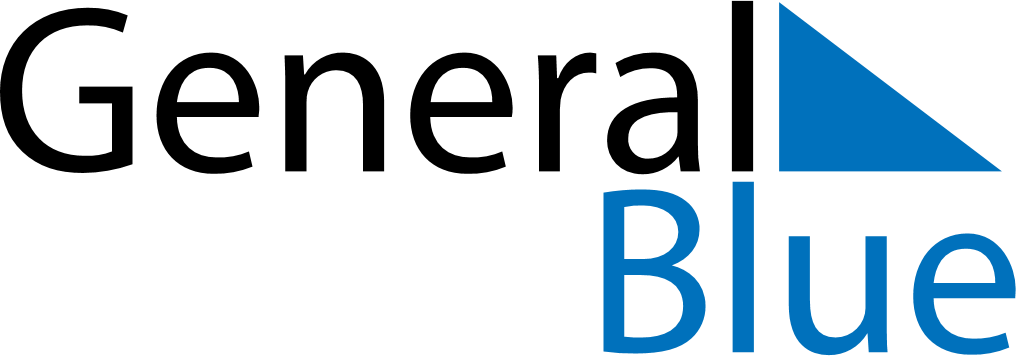 Rwanda 2023 HolidaysRwanda 2023 HolidaysDATENAME OF HOLIDAYJanuary 1, 2023SundayNew Year’s DayJanuary 2, 2023MondayPublic HolidayFebruary 1, 2023WednesdayHeroes DayApril 7, 2023FridayGenocide Memorial DayApril 7, 2023FridayGood FridayApril 10, 2023MondayEaster MondayApril 21, 2023FridayEnd of Ramadan (Eid al-Fitr)May 1, 2023MondayLabour DayJune 28, 2023WednesdayFeast of the Sacrifice (Eid al-Adha)July 1, 2023SaturdayIndependence DayJuly 4, 2023TuesdayLiberation DayAugust 4, 2023FridayNational Harvest DayAugust 15, 2023TuesdayAssumptionDecember 25, 2023MondayChristmas DayDecember 26, 2023TuesdayBoxing Day